a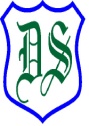 ދަނގެތީ ސްކޫލް                                                                                    Dhangethi School އދ.ދަނގެތި /ދިވެހިރާއްޖެ                        ADh.Dhangethi /Republic of Maldivesނަމްބަރ:GS158/IUL/2020/01އިޢުލާން 05  މާރިޗް 2020 މަޤާމްއެޑްމިނިސްޓްރޭޓިވް އޮފިސަރއެޑްމިނިސްޓްރޭޓިވް އޮފިސަރއެޑްމިނިސްޓްރޭޓިވް އޮފިސަރއެޑްމިނިސްޓްރޭޓިވް އޮފިސަރއެޑްމިނިސްޓްރޭޓިވް އޮފިސަރމަޤާމުގެ ނަންބަރުJ-275045J-275045J-275045J-275045J-275045ބޭނުންވާ ޢަދަދު0101010101މަޤާމުގެ ގިންތި ދާއިމީ ދާއިމީ ދާއިމީ ދާއިމީ ދާއިމީމަޤާމުގެ ރޭންކުޖީ.އެސް 4ޖީ.އެސް 4ޖީ.އެސް 4ޖީ.އެސް 4ޖީ.އެސް 4މަޤާމުގެ ކްލެސިފިކޭޝަންއޮފިސަރ ގްރޭޑް 2އޮފިސަރ ގްރޭޑް 2އޮފިސަރ ގްރޭޑް 2އޮފިސަރ ގްރޭޑް 2އޮފިސަރ ގްރޭޑް 2މަޤާމް އޮތް އޮފީސްދަނގެތީ ސްކޫލްދަނގެތީ ސްކޫލްދަނގެތީ ސްކޫލްދަނގެތީ ސްކޫލްދަނގެތީ ސްކޫލްވަޒީފާ އަދާކުރަންޖެހޭ ތަންދަނގެތީ ސްކޫލް، އދ. ދަނގެތިދަނގެތީ ސްކޫލް، އދ. ދަނގެތިދަނގެތީ ސްކޫލް، އދ. ދަނގެތިދަނގެތީ ސްކޫލް، އދ. ދަނގެތިދަނގެތީ ސްކޫލް، އދ. ދަނގެތިމުސާރަމަހަކު 5020.00 ރުފިޔާމަހަކު 5020.00 ރުފިޔާމަހަކު 5020.00 ރުފިޔާމަހަކު 5020.00 ރުފިޔާމަހަކު 5020.00 ރުފިޔާސަރވިސް އެލަވަންސްމަހަކު 1500.00 ރުފިޔާމަހަކު 1500.00 ރުފިޔާމަހަކު 1500.00 ރުފިޔާމަހަކު 1500.00 ރުފިޔާމަހަކު 1500.00 ރުފިޔާއެހެނިހެން އެލަވަންސްސަޕޯޓިންގ ކޯ އެލަވަންސް އަށް މަހަކު 700.00 ރުފިޔާސަޕޯޓިންގ ކޯ އެލަވަންސް އަށް މަހަކު 700.00 ރުފިޔާސަޕޯޓިންގ ކޯ އެލަވަންސް އަށް މަހަކު 700.00 ރުފިޔާސަޕޯޓިންގ ކޯ އެލަވަންސް އަށް މަހަކު 700.00 ރުފިޔާސަޕޯޓިންގ ކޯ އެލަވަންސް އަށް މަހަކު 700.00 ރުފިޔާއިތުރު ޢިނާޔަތްތައްދިވެހިރާއްޖޭގެ ޕެންޝަނާބެހޭ ޤާނޫނުގެ ދަށުން ލިބިދެވޭ ޕެންޝަން ކޮންޓްރިބިއުޝަން.ސިވިލް ސަރވިސްގެ މުވައްޒަފުންނަށް ހަމަޖެހިފައިވާ އުސޫލުން އިތުރުގަޑީގެ ފައިސާ.ސިވިލް ސަރވިސް މުވައްޒަފުންނަށް ހަމަޖެހިފައިވާ އުސޫލުން ބޭސްފަރުވާގެ ޚިދުމަތް.ދިވެހިރާއްޖޭގެ ޕެންޝަނާބެހޭ ޤާނޫނުގެ ދަށުން ލިބިދެވޭ ޕެންޝަން ކޮންޓްރިބިއުޝަން.ސިވިލް ސަރވިސްގެ މުވައްޒަފުންނަށް ހަމަޖެހިފައިވާ އުސޫލުން އިތުރުގަޑީގެ ފައިސާ.ސިވިލް ސަރވިސް މުވައްޒަފުންނަށް ހަމަޖެހިފައިވާ އުސޫލުން ބޭސްފަރުވާގެ ޚިދުމަތް.ދިވެހިރާއްޖޭގެ ޕެންޝަނާބެހޭ ޤާނޫނުގެ ދަށުން ލިބިދެވޭ ޕެންޝަން ކޮންޓްރިބިއުޝަން.ސިވިލް ސަރވިސްގެ މުވައްޒަފުންނަށް ހަމަޖެހިފައިވާ އުސޫލުން އިތުރުގަޑީގެ ފައިސާ.ސިވިލް ސަރވިސް މުވައްޒަފުންނަށް ހަމަޖެހިފައިވާ އުސޫލުން ބޭސްފަރުވާގެ ޚިދުމަތް.ދިވެހިރާއްޖޭގެ ޕެންޝަނާބެހޭ ޤާނޫނުގެ ދަށުން ލިބިދެވޭ ޕެންޝަން ކޮންޓްރިބިއުޝަން.ސިވިލް ސަރވިސްގެ މުވައްޒަފުންނަށް ހަމަޖެހިފައިވާ އުސޫލުން އިތުރުގަޑީގެ ފައިސާ.ސިވިލް ސަރވިސް މުވައްޒަފުންނަށް ހަމަޖެހިފައިވާ އުސޫލުން ބޭސްފަރުވާގެ ޚިދުމަތް.ދިވެހިރާއްޖޭގެ ޕެންޝަނާބެހޭ ޤާނޫނުގެ ދަށުން ލިބިދެވޭ ޕެންޝަން ކޮންޓްރިބިއުޝަން.ސިވިލް ސަރވިސްގެ މުވައްޒަފުންނަށް ހަމަޖެހިފައިވާ އުސޫލުން އިތުރުގަޑީގެ ފައިސާ.ސިވިލް ސަރވިސް މުވައްޒަފުންނަށް ހަމަޖެހިފައިވާ އުސޫލުން ބޭސްފަރުވާގެ ޚިދުމަތް.މަޤާމުގެ މައިގަނޑު މަސްއޫލިއްޔަތުތަކާއި  ވާޖިބުތައް 1 - މުވައްޒަފުންގެ ޙާޟިރީ ދުވަހުން ދުވަހަށް ބެލެހެއްޓުމާއި މަހުންމަހަށް ޙާޟިރީ ރިޕޯރޓް ތައްޔާރު ކުރުމާއި އަދި ކޮންމެ މީލާދީ މަހެއްގެ 16 ގަ ގަޑީލާރި ރިޕޯރޓް ތައްޔާރު ކުރުމަށްފަހު ބަޖެޓްސެކްޝަނާއި ޙަވާލުކުރުމާއި މުވައްޒަފުންގެ ސަލާމާއި ޗުއްޓީގެ ކަންތައްތައް ބަލަހައްޓައި ޗުއްޓީ ހުއްދަ ތައްޔާރު ކުރުން. 2- މުވައްޒަފުންގެ ވަޒީފާއާއި ގުޅިގެން ލިޔަންޖެހޭ ސިޓީ ، މެސެޖް ފަދަ ތަކެތި ލިޔެ ތައްޔާރުކޮށް ފޮނުވުން.އަދި ސްކޫލަށް ބޭނުންވާ މަޤާމްތައް އުފެއްދުމަށާ އިޢުލާން ކުރުމުގެ ހުއްދައަށް އެދެން ބޭނުންވާ މަޢުލޫމާތުތައް ފުރިހަމަކޮށް ފޮނުވަށާއި މަޤާމްތަކަށް އިޢުލާންކޮށް މުއްދަތު ހަމަވުމުން އިންޓަރވިއު ފޯމްތައް ތައްޔާރުކޮށް ، އިންޓަރވިއު ނިމުމުން ވަޒީފާ ހަމެއްސުމަށް ބޭނުންވާ ހުރިހާ ލިޔެކިޔުންތަކާއެކު ތަޢުލީމާބެހޭ ޔުނިޓަށް ފޮނުވުން.3-  ސްކޫލްގެ އިންވެންޓްރީ ޤަވާޢިދުން ބެލެހެއްޓުން އަދި ސްކޫލްގެ ހުރިހާ ޢިމާރާތެއްގެ ތަޅުދަނޑިއާއި މުވައްޒަފުންގެ ކަބަޑު ތަކުގެ ތަޅުދަނޑިތައް، މުވައްޒަފުންނަށް ދޫކުރުމާއި ބެލެހެއްޓުން.4- މުވައްޒަފުންގެ ރަޖިސްޓްރީ ބެލެހެއްޓުން. މިގޮތުގެ މަތިން ވަޒީފާއަށް އަލަށް ވަންނަ މުވައްޒަފުންނާއި ވަޒީފާއިން ވަކިވާ ނުވަތަ ބަދަލުވާ މުވައްޒަފުންގެ މަޢުލޫމާތުތައް، ޗިޓުގައިވާ ގޮތަށް ރަޖިސްޓްރީގައިލިޔެ ފުރިހަމަކުރުން.5- ސްކޫލް ކައުންޓަރަށް އަންނަ ސިޓީފަދަ ތަކެތި ބަލައިގަތުމާއި އެންޓްރީ ކުރުން، އަންނަ ފޯންކޯލްތަކަށް ޖަވާބުދާރީވުން، ކައުންޓަރުގެ ޚިދުމަތް ހޯދުމަށް އަންނަ ފަރާތްތަކަށް އެ ޚިދުމަތް ދިނުން. 1 - މުވައްޒަފުންގެ ޙާޟިރީ ދުވަހުން ދުވަހަށް ބެލެހެއްޓުމާއި މަހުންމަހަށް ޙާޟިރީ ރިޕޯރޓް ތައްޔާރު ކުރުމާއި އަދި ކޮންމެ މީލާދީ މަހެއްގެ 16 ގަ ގަޑީލާރި ރިޕޯރޓް ތައްޔާރު ކުރުމަށްފަހު ބަޖެޓްސެކްޝަނާއި ޙަވާލުކުރުމާއި މުވައްޒަފުންގެ ސަލާމާއި ޗުއްޓީގެ ކަންތައްތައް ބަލަހައްޓައި ޗުއްޓީ ހުއްދަ ތައްޔާރު ކުރުން. 2- މުވައްޒަފުންގެ ވަޒީފާއާއި ގުޅިގެން ލިޔަންޖެހޭ ސިޓީ ، މެސެޖް ފަދަ ތަކެތި ލިޔެ ތައްޔާރުކޮށް ފޮނުވުން.އަދި ސްކޫލަށް ބޭނުންވާ މަޤާމްތައް އުފެއްދުމަށާ އިޢުލާން ކުރުމުގެ ހުއްދައަށް އެދެން ބޭނުންވާ މަޢުލޫމާތުތައް ފުރިހަމަކޮށް ފޮނުވަށާއި މަޤާމްތަކަށް އިޢުލާންކޮށް މުއްދަތު ހަމަވުމުން އިންޓަރވިއު ފޯމްތައް ތައްޔާރުކޮށް ، އިންޓަރވިއު ނިމުމުން ވަޒީފާ ހަމެއްސުމަށް ބޭނުންވާ ހުރިހާ ލިޔެކިޔުންތަކާއެކު ތަޢުލީމާބެހޭ ޔުނިޓަށް ފޮނުވުން.3-  ސްކޫލްގެ އިންވެންޓްރީ ޤަވާޢިދުން ބެލެހެއްޓުން އަދި ސްކޫލްގެ ހުރިހާ ޢިމާރާތެއްގެ ތަޅުދަނޑިއާއި މުވައްޒަފުންގެ ކަބަޑު ތަކުގެ ތަޅުދަނޑިތައް، މުވައްޒަފުންނަށް ދޫކުރުމާއި ބެލެހެއްޓުން.4- މުވައްޒަފުންގެ ރަޖިސްޓްރީ ބެލެހެއްޓުން. މިގޮތުގެ މަތިން ވަޒީފާއަށް އަލަށް ވަންނަ މުވައްޒަފުންނާއި ވަޒީފާއިން ވަކިވާ ނުވަތަ ބަދަލުވާ މުވައްޒަފުންގެ މަޢުލޫމާތުތައް، ޗިޓުގައިވާ ގޮތަށް ރަޖިސްޓްރީގައިލިޔެ ފުރިހަމަކުރުން.5- ސްކޫލް ކައުންޓަރަށް އަންނަ ސިޓީފަދަ ތަކެތި ބަލައިގަތުމާއި އެންޓްރީ ކުރުން، އަންނަ ފޯންކޯލްތަކަށް ޖަވާބުދާރީވުން، ކައުންޓަރުގެ ޚިދުމަތް ހޯދުމަށް އަންނަ ފަރާތްތަކަށް އެ ޚިދުމަތް ދިނުން. 1 - މުވައްޒަފުންގެ ޙާޟިރީ ދުވަހުން ދުވަހަށް ބެލެހެއްޓުމާއި މަހުންމަހަށް ޙާޟިރީ ރިޕޯރޓް ތައްޔާރު ކުރުމާއި އަދި ކޮންމެ މީލާދީ މަހެއްގެ 16 ގަ ގަޑީލާރި ރިޕޯރޓް ތައްޔާރު ކުރުމަށްފަހު ބަޖެޓްސެކްޝަނާއި ޙަވާލުކުރުމާއި މުވައްޒަފުންގެ ސަލާމާއި ޗުއްޓީގެ ކަންތައްތައް ބަލަހައްޓައި ޗުއްޓީ ހުއްދަ ތައްޔާރު ކުރުން. 2- މުވައްޒަފުންގެ ވަޒީފާއާއި ގުޅިގެން ލިޔަންޖެހޭ ސިޓީ ، މެސެޖް ފަދަ ތަކެތި ލިޔެ ތައްޔާރުކޮށް ފޮނުވުން.އަދި ސްކޫލަށް ބޭނުންވާ މަޤާމްތައް އުފެއްދުމަށާ އިޢުލާން ކުރުމުގެ ހުއްދައަށް އެދެން ބޭނުންވާ މަޢުލޫމާތުތައް ފުރިހަމަކޮށް ފޮނުވަށާއި މަޤާމްތަކަށް އިޢުލާންކޮށް މުއްދަތު ހަމަވުމުން އިންޓަރވިއު ފޯމްތައް ތައްޔާރުކޮށް ، އިންޓަރވިއު ނިމުމުން ވަޒީފާ ހަމެއްސުމަށް ބޭނުންވާ ހުރިހާ ލިޔެކިޔުންތަކާއެކު ތަޢުލީމާބެހޭ ޔުނިޓަށް ފޮނުވުން.3-  ސްކޫލްގެ އިންވެންޓްރީ ޤަވާޢިދުން ބެލެހެއްޓުން އަދި ސްކޫލްގެ ހުރިހާ ޢިމާރާތެއްގެ ތަޅުދަނޑިއާއި މުވައްޒަފުންގެ ކަބަޑު ތަކުގެ ތަޅުދަނޑިތައް، މުވައްޒަފުންނަށް ދޫކުރުމާއި ބެލެހެއްޓުން.4- މުވައްޒަފުންގެ ރަޖިސްޓްރީ ބެލެހެއްޓުން. މިގޮތުގެ މަތިން ވަޒީފާއަށް އަލަށް ވަންނަ މުވައްޒަފުންނާއި ވަޒީފާއިން ވަކިވާ ނުވަތަ ބަދަލުވާ މުވައްޒަފުންގެ މަޢުލޫމާތުތައް، ޗިޓުގައިވާ ގޮތަށް ރަޖިސްޓްރީގައިލިޔެ ފުރިހަމަކުރުން.5- ސްކޫލް ކައުންޓަރަށް އަންނަ ސިޓީފަދަ ތަކެތި ބަލައިގަތުމާއި އެންޓްރީ ކުރުން، އަންނަ ފޯންކޯލްތަކަށް ޖަވާބުދާރީވުން، ކައުންޓަރުގެ ޚިދުމަތް ހޯދުމަށް އަންނަ ފަރާތްތަކަށް އެ ޚިދުމަތް ދިނުން. 1 - މުވައްޒަފުންގެ ޙާޟިރީ ދުވަހުން ދުވަހަށް ބެލެހެއްޓުމާއި މަހުންމަހަށް ޙާޟިރީ ރިޕޯރޓް ތައްޔާރު ކުރުމާއި އަދި ކޮންމެ މީލާދީ މަހެއްގެ 16 ގަ ގަޑީލާރި ރިޕޯރޓް ތައްޔާރު ކުރުމަށްފަހު ބަޖެޓްސެކްޝަނާއި ޙަވާލުކުރުމާއި މުވައްޒަފުންގެ ސަލާމާއި ޗުއްޓީގެ ކަންތައްތައް ބަލަހައްޓައި ޗުއްޓީ ހުއްދަ ތައްޔާރު ކުރުން. 2- މުވައްޒަފުންގެ ވަޒީފާއާއި ގުޅިގެން ލިޔަންޖެހޭ ސިޓީ ، މެސެޖް ފަދަ ތަކެތި ލިޔެ ތައްޔާރުކޮށް ފޮނުވުން.އަދި ސްކޫލަށް ބޭނުންވާ މަޤާމްތައް އުފެއްދުމަށާ އިޢުލާން ކުރުމުގެ ހުއްދައަށް އެދެން ބޭނުންވާ މަޢުލޫމާތުތައް ފުރިހަމަކޮށް ފޮނުވަށާއި މަޤާމްތަކަށް އިޢުލާންކޮށް މުއްދަތު ހަމަވުމުން އިންޓަރވިއު ފޯމްތައް ތައްޔާރުކޮށް ، އިންޓަރވިއު ނިމުމުން ވަޒީފާ ހަމެއްސުމަށް ބޭނުންވާ ހުރިހާ ލިޔެކިޔުންތަކާއެކު ތަޢުލީމާބެހޭ ޔުނިޓަށް ފޮނުވުން.3-  ސްކޫލްގެ އިންވެންޓްރީ ޤަވާޢިދުން ބެލެހެއްޓުން އަދި ސްކޫލްގެ ހުރިހާ ޢިމާރާތެއްގެ ތަޅުދަނޑިއާއި މުވައްޒަފުންގެ ކަބަޑު ތަކުގެ ތަޅުދަނޑިތައް، މުވައްޒަފުންނަށް ދޫކުރުމާއި ބެލެހެއްޓުން.4- މުވައްޒަފުންގެ ރަޖިސްޓްރީ ބެލެހެއްޓުން. މިގޮތުގެ މަތިން ވަޒީފާއަށް އަލަށް ވަންނަ މުވައްޒަފުންނާއި ވަޒީފާއިން ވަކިވާ ނުވަތަ ބަދަލުވާ މުވައްޒަފުންގެ މަޢުލޫމާތުތައް، ޗިޓުގައިވާ ގޮތަށް ރަޖިސްޓްރީގައިލިޔެ ފުރިހަމަކުރުން.5- ސްކޫލް ކައުންޓަރަށް އަންނަ ސިޓީފަދަ ތަކެތި ބަލައިގަތުމާއި އެންޓްރީ ކުރުން، އަންނަ ފޯންކޯލްތަކަށް ޖަވާބުދާރީވުން، ކައުންޓަރުގެ ޚިދުމަތް ހޯދުމަށް އަންނަ ފަރާތްތަކަށް އެ ޚިދުމަތް ދިނުން. 1 - މުވައްޒަފުންގެ ޙާޟިރީ ދުވަހުން ދުވަހަށް ބެލެހެއްޓުމާއި މަހުންމަހަށް ޙާޟިރީ ރިޕޯރޓް ތައްޔާރު ކުރުމާއި އަދި ކޮންމެ މީލާދީ މަހެއްގެ 16 ގަ ގަޑީލާރި ރިޕޯރޓް ތައްޔާރު ކުރުމަށްފަހު ބަޖެޓްސެކްޝަނާއި ޙަވާލުކުރުމާއި މުވައްޒަފުންގެ ސަލާމާއި ޗުއްޓީގެ ކަންތައްތައް ބަލަހައްޓައި ޗުއްޓީ ހުއްދަ ތައްޔާރު ކުރުން. 2- މުވައްޒަފުންގެ ވަޒީފާއާއި ގުޅިގެން ލިޔަންޖެހޭ ސިޓީ ، މެސެޖް ފަދަ ތަކެތި ލިޔެ ތައްޔާރުކޮށް ފޮނުވުން.އަދި ސްކޫލަށް ބޭނުންވާ މަޤާމްތައް އުފެއްދުމަށާ އިޢުލާން ކުރުމުގެ ހުއްދައަށް އެދެން ބޭނުންވާ މަޢުލޫމާތުތައް ފުރިހަމަކޮށް ފޮނުވަށާއި މަޤާމްތަކަށް އިޢުލާންކޮށް މުއްދަތު ހަމަވުމުން އިންޓަރވިއު ފޯމްތައް ތައްޔާރުކޮށް ، އިންޓަރވިއު ނިމުމުން ވަޒީފާ ހަމެއްސުމަށް ބޭނުންވާ ހުރިހާ ލިޔެކިޔުންތަކާއެކު ތަޢުލީމާބެހޭ ޔުނިޓަށް ފޮނުވުން.3-  ސްކޫލްގެ އިންވެންޓްރީ ޤަވާޢިދުން ބެލެހެއްޓުން އަދި ސްކޫލްގެ ހުރިހާ ޢިމާރާތެއްގެ ތަޅުދަނޑިއާއި މުވައްޒަފުންގެ ކަބަޑު ތަކުގެ ތަޅުދަނޑިތައް، މުވައްޒަފުންނަށް ދޫކުރުމާއި ބެލެހެއްޓުން.4- މުވައްޒަފުންގެ ރަޖިސްޓްރީ ބެލެހެއްޓުން. މިގޮތުގެ މަތިން ވަޒީފާއަށް އަލަށް ވަންނަ މުވައްޒަފުންނާއި ވަޒީފާއިން ވަކިވާ ނުވަތަ ބަދަލުވާ މުވައްޒަފުންގެ މަޢުލޫމާތުތައް، ޗިޓުގައިވާ ގޮތަށް ރަޖިސްޓްރީގައިލިޔެ ފުރިހަމަކުރުން.5- ސްކޫލް ކައުންޓަރަށް އަންނަ ސިޓީފަދަ ތަކެތި ބަލައިގަތުމާއި އެންޓްރީ ކުރުން، އަންނަ ފޯންކޯލްތަކަށް ޖަވާބުދާރީވުން، ކައުންޓަރުގެ ޚިދުމަތް ހޯދުމަށް އަންނަ ފަރާތްތަކަށް އެ ޚިދުމަތް ދިނުން.މަޤާމުގެ ޝަރުތުތައް'ސާނަވީ' ނުވަތަ އެއާ އެއް ފެންވަރުގެ އިމްތިޙާނަކުން 2 މާއްދާއިން ދަށްވެގެން 'ޑީ' ގްރޭޑް ލިބިފައިވުމާއެކު، އޭގެ އިތުރުން 'ސެކަންޑަރީ ސްކޫލް' ނުވަތަ ހަޔަރ ސެކަންޑްރީ ސްކޫލް'  ސެޓްފިކެޓް އިމްތިޙާނުގައި ' ދިވެހި'  މި މާއްދާއިން ދަށްވެގެން ' ސީ ' ގްރޭޑް ލިބިފައި ވުމާއެކު، މަގާމުގެ މަސައްކަތުގެ ދާއިރާއެއްގައި މަދުވެގެން 2 އަހަރު ދުވަހުގެ ތަޖުރިބާ ލިބިފައިވުން.     ނުވަތަ'މަތީ ސާނަވީ' ނުވަތަ އެއާ އެއް ފެންވަރުގެ  އިމްތިޙާނަކުން 2 މާއްދާއިން ދަށްވެގެން 'އީ' ގްރޭޑް ލިބިފައިވުމާއެކު، އޭގެ އިތުރުން 'ސެކަންޑަރީ ސްކޫލް' ނުވަތަ ހަޔަރ ސެކަންޑްރީ ސްކޫލް'  ސެޓްފިކެޓް އިމްތިޙާނުގައި ' ދިވެހި'  މި މާއްދާއިން ދަށްވެގެން ' ސީ ' ގްރޭޑް ލިބިފައިވުން.     ނުވަތަމަގާމުގެ މަސައްކަތާ ގުޅޭ ތަޢުލީމީ ރޮނގަކުން ދިވެހިރާއްޖޭގެ ގައުމީ ސަނަދުތަކުގެ އޮނިގަނޑުގެ ލެވަލް 4 ގެ ސަނަދެއް ހާސިލްކޮށްފައިވުން.'ސާނަވީ' ނުވަތަ އެއާ އެއް ފެންވަރުގެ އިމްތިޙާނަކުން 2 މާއްދާއިން ދަށްވެގެން 'ޑީ' ގްރޭޑް ލިބިފައިވުމާއެކު، އޭގެ އިތުރުން 'ސެކަންޑަރީ ސްކޫލް' ނުވަތަ ހަޔަރ ސެކަންޑްރީ ސްކޫލް'  ސެޓްފިކެޓް އިމްތިޙާނުގައި ' ދިވެހި'  މި މާއްދާއިން ދަށްވެގެން ' ސީ ' ގްރޭޑް ލިބިފައި ވުމާއެކު، މަގާމުގެ މަސައްކަތުގެ ދާއިރާއެއްގައި މަދުވެގެން 2 އަހަރު ދުވަހުގެ ތަޖުރިބާ ލިބިފައިވުން.     ނުވަތަ'މަތީ ސާނަވީ' ނުވަތަ އެއާ އެއް ފެންވަރުގެ  އިމްތިޙާނަކުން 2 މާއްދާއިން ދަށްވެގެން 'އީ' ގްރޭޑް ލިބިފައިވުމާއެކު، އޭގެ އިތުރުން 'ސެކަންޑަރީ ސްކޫލް' ނުވަތަ ހަޔަރ ސެކަންޑްރީ ސްކޫލް'  ސެޓްފިކެޓް އިމްތިޙާނުގައި ' ދިވެހި'  މި މާއްދާއިން ދަށްވެގެން ' ސީ ' ގްރޭޑް ލިބިފައިވުން.     ނުވަތަމަގާމުގެ މަސައްކަތާ ގުޅޭ ތަޢުލީމީ ރޮނގަކުން ދިވެހިރާއްޖޭގެ ގައުމީ ސަނަދުތަކުގެ އޮނިގަނޑުގެ ލެވަލް 4 ގެ ސަނަދެއް ހާސިލްކޮށްފައިވުން.'ސާނަވީ' ނުވަތަ އެއާ އެއް ފެންވަރުގެ އިމްތިޙާނަކުން 2 މާއްދާއިން ދަށްވެގެން 'ޑީ' ގްރޭޑް ލިބިފައިވުމާއެކު، އޭގެ އިތުރުން 'ސެކަންޑަރީ ސްކޫލް' ނުވަތަ ހަޔަރ ސެކަންޑްރީ ސްކޫލް'  ސެޓްފިކެޓް އިމްތިޙާނުގައި ' ދިވެހި'  މި މާއްދާއިން ދަށްވެގެން ' ސީ ' ގްރޭޑް ލިބިފައި ވުމާއެކު، މަގާމުގެ މަސައްކަތުގެ ދާއިރާއެއްގައި މަދުވެގެން 2 އަހަރު ދުވަހުގެ ތަޖުރިބާ ލިބިފައިވުން.     ނުވަތަ'މަތީ ސާނަވީ' ނުވަތަ އެއާ އެއް ފެންވަރުގެ  އިމްތިޙާނަކުން 2 މާއްދާއިން ދަށްވެގެން 'އީ' ގްރޭޑް ލިބިފައިވުމާއެކު، އޭގެ އިތުރުން 'ސެކަންޑަރީ ސްކޫލް' ނުވަތަ ހަޔަރ ސެކަންޑްރީ ސްކޫލް'  ސެޓްފިކެޓް އިމްތިޙާނުގައި ' ދިވެހި'  މި މާއްދާއިން ދަށްވެގެން ' ސީ ' ގްރޭޑް ލިބިފައިވުން.     ނުވަތަމަގާމުގެ މަސައްކަތާ ގުޅޭ ތަޢުލީމީ ރޮނގަކުން ދިވެހިރާއްޖޭގެ ގައުމީ ސަނަދުތަކުގެ އޮނިގަނޑުގެ ލެވަލް 4 ގެ ސަނަދެއް ހާސިލްކޮށްފައިވުން.'ސާނަވީ' ނުވަތަ އެއާ އެއް ފެންވަރުގެ އިމްތިޙާނަކުން 2 މާއްދާއިން ދަށްވެގެން 'ޑީ' ގްރޭޑް ލިބިފައިވުމާއެކު، އޭގެ އިތުރުން 'ސެކަންޑަރީ ސްކޫލް' ނުވަތަ ހަޔަރ ސެކަންޑްރީ ސްކޫލް'  ސެޓްފިކެޓް އިމްތިޙާނުގައި ' ދިވެހި'  މި މާއްދާއިން ދަށްވެގެން ' ސީ ' ގްރޭޑް ލިބިފައި ވުމާއެކު، މަގާމުގެ މަސައްކަތުގެ ދާއިރާއެއްގައި މަދުވެގެން 2 އަހަރު ދުވަހުގެ ތަޖުރިބާ ލިބިފައިވުން.     ނުވަތަ'މަތީ ސާނަވީ' ނުވަތަ އެއާ އެއް ފެންވަރުގެ  އިމްތިޙާނަކުން 2 މާއްދާއިން ދަށްވެގެން 'އީ' ގްރޭޑް ލިބިފައިވުމާއެކު، އޭގެ އިތުރުން 'ސެކަންޑަރީ ސްކޫލް' ނުވަތަ ހަޔަރ ސެކަންޑްރީ ސްކޫލް'  ސެޓްފިކެޓް އިމްތިޙާނުގައި ' ދިވެހި'  މި މާއްދާއިން ދަށްވެގެން ' ސީ ' ގްރޭޑް ލިބިފައިވުން.     ނުވަތަމަގާމުގެ މަސައްކަތާ ގުޅޭ ތަޢުލީމީ ރޮނގަކުން ދިވެހިރާއްޖޭގެ ގައުމީ ސަނަދުތަކުގެ އޮނިގަނޑުގެ ލެވަލް 4 ގެ ސަނަދެއް ހާސިލްކޮށްފައިވުން.'ސާނަވީ' ނުވަތަ އެއާ އެއް ފެންވަރުގެ އިމްތިޙާނަކުން 2 މާއްދާއިން ދަށްވެގެން 'ޑީ' ގްރޭޑް ލިބިފައިވުމާއެކު، އޭގެ އިތުރުން 'ސެކަންޑަރީ ސްކޫލް' ނުވަތަ ހަޔަރ ސެކަންޑްރީ ސްކޫލް'  ސެޓްފިކެޓް އިމްތިޙާނުގައި ' ދިވެހި'  މި މާއްދާއިން ދަށްވެގެން ' ސީ ' ގްރޭޑް ލިބިފައި ވުމާއެކު، މަގާމުގެ މަސައްކަތުގެ ދާއިރާއެއްގައި މަދުވެގެން 2 އަހަރު ދުވަހުގެ ތަޖުރިބާ ލިބިފައިވުން.     ނުވަތަ'މަތީ ސާނަވީ' ނުވަތަ އެއާ އެއް ފެންވަރުގެ  އިމްތިޙާނަކުން 2 މާއްދާއިން ދަށްވެގެން 'އީ' ގްރޭޑް ލިބިފައިވުމާއެކު، އޭގެ އިތުރުން 'ސެކަންޑަރީ ސްކޫލް' ނުވަތަ ހަޔަރ ސެކަންޑްރީ ސްކޫލް'  ސެޓްފިކެޓް އިމްތިޙާނުގައި ' ދިވެހި'  މި މާއްދާއިން ދަށްވެގެން ' ސީ ' ގްރޭޑް ލިބިފައިވުން.     ނުވަތަމަގާމުގެ މަސައްކަތާ ގުޅޭ ތަޢުލީމީ ރޮނގަކުން ދިވެހިރާއްޖޭގެ ގައުމީ ސަނަދުތަކުގެ އޮނިގަނޑުގެ ލެވަލް 4 ގެ ސަނަދެއް ހާސިލްކޮށްފައިވުން.ހުށައަޅަންޖެހޭ ލިޔުންތައްފުރިހަމަ ކޮށްފައިވާ ސިވިލް ސަރވިސްގެ ވަޒީފާއަށް އެދޭ ފޯމު (މި ފޯމް ސިވިލް ސަރވިސް ކޮމިޝަނުގެ ވެބްސައިޓުން އަދި މިސްކޫލް އޮފީހުން ލިބެންހުންނާނެއެވެ.)ވަޒީފާއަށް އެދޭ ފަރާތުގެ ވަނަވަރު (ގުޅޭނެ ފޯނު ނަންބަރާއި އީމެއިލް އެޑްރެސް ހިމެނޭގޮތަށް)ވަޒީފާއަށް އެދޭ ފަރާތުގެ ދިވެހި ރައްޔިތެއްކަން އަންގައިދޭ، މުއްދަތު ހަމަނުވާ، ކާޑުގެ ދެފުށުގެ ލިޔުންތައް ފެންނަ، އަދި ލިޔެފައިވާ ލިޔުންތައް ކިޔަން އެނގޭ ފަދަ ކޮޕީއެއް.ސިވިލް ސަރވިސްއަށް / ސަރުކާރަށް ޚިދުމަތްކުރުމުގެ އެއްބަސްވުމެއްއޮތް މުވައްޒަފުން ކުރިމަތިލާ މަޤާމަށް ހޮވިއްޖެނަމަ، އަދާކުރަމުންދާ ވަޒީފާއިން ވީއްލުމާމެދު އިޢުތިރާޒެއް ނެތްކަމަށް، ވަޒީފާ އަދާކުރާ އޮފީހުން ދޫކޮށްފައިވާ ލިޔުން.ލިބިފައިވާ ތަޢުލީމީ ސެޓުފިކެޓުތަކުގެ ކޮޕީ:    (ހ) މޯލްޑިވްސް ކޮލިފިކޭޝަން އޮތޯރިޓީން ފެންވަރު/ލެވަލް ކަނޑައަޅާފައިވާ ރާއްޖެއިން ބޭރުގެ މަތީ ތަޢުލީމުދޭ މަރުކަޒަކުން ދޫކޮށްފައިވާ ތަޢުލީމީ ސެޓްފިކެޓްތަކާއި ޓްރާންސްކްރިޕްޓުގެ ކޮޕީ؛ ނުވަތަ ކޯސް ފުރިހަމަކުރިކަމުގެ ލިޔުމާއެކު ކޯހުން ލިބޭ ސެޓުފިކެޓު ވަކި ފެންވަރެއްގައި ޤަބޫލު ކުރެއްވޭނެކަމަށް މޯލްޑިވްސް ކޮލިފިކޭޝަން އޮތޯރިޓީން ދޫކުރައްވާފައިވާ ލިޔުމުގެ ކޮޕީ    (ށ) މަތީ ތަޢުލީމު ދޭ، މަރުކަޒަކުން ދޫކޮށްފައިވާ ތަޢުލީމީ ސެޓުފިކެޓުތަކާއި ޓްރާންސްކްރިޕްޓުގެ ކޮޕީ.  ނުވަތަ ކޯސް ފުރިހަމަކުރިކަމުގެ ލިޔުމުގެ ކޮޕީ.6. ވަޒީފާގެ މަސައްކަތުގެ ދާއިރާއާއި ގުޅޭ ކުރު މުއްދަތުގެ ކޯސްތަކާއި ތަމްރީނު ސެޓުފިކެޓުތަކުގެ ކޮޕީ.7. ސިވިލް ސަރވިސްގެ ވަޒީފާއަށް ވަނުމަށް ދެވޭ އިމްތިޙާނު ފުރިހަމަކޮށް ސެޓްފިކެޓް ލިބިފައިވާނަމަ، އެ ސެޓްފިކެޓްގެ ކޮޕީ.8. މަސައްކަތުގެ ތަޖުރިބާގެ ލިޔުންތަކުގެ ކޮޕީ   (ހ) ދައުލަތުގެ މުވައްސަސާއެއްގައި ނުވަތަ ސަރުކާރު ހިއްސާވާ ކުންފުންޏެއްގައި ވަޒީފާ އަދާކޮށްފައިވާނަމަ، އަދާކޮށްފައިވާ ވަޒީފާ، އަދި ވަޒީފާގެ މުއްދަތާއި، ވަޒީފާގެ މަސްޢޫލިއްޔަތު ބަޔާންކޮށް އެއޮފީހަކުން ދޫކޮށްފައިވާ ލިޔުން.   (ށ) އަމިއްލަ ކުންފުންޏެއްގެ ނުވަތަ އަމިއްލަ އިދާރާއެއްގައި ވަޒީފާ އަދާކޮށްފައިވާނަމަ އަދާކޮށްފައިވާ ވަޒީފާ، ވަޒީފާ އަދާކުރި މުއްދަތާއި، ވަޒީފާގެ މަސްޢޫލިއްޔަތު އަދި މަސައްކަތްކޮށްފައިވާ ތަނުގެ މުވައްޒަފުންގެ ޢަދަދު ބަޔާންކޮށް އެއޮފީހަކުން ދޫކޮށްފައިވާ ލިޔުން؛ ނުވަތަ ވަޒީފާ އަދާކުރިގޮތް އަންގައިދޭ ރެފަރެންސް ޗެކް ފޯމް.ފުރިހަމަ ކޮށްފައިވާ ސިވިލް ސަރވިސްގެ ވަޒީފާއަށް އެދޭ ފޯމު (މި ފޯމް ސިވިލް ސަރވިސް ކޮމިޝަނުގެ ވެބްސައިޓުން އަދި މިސްކޫލް އޮފީހުން ލިބެންހުންނާނެއެވެ.)ވަޒީފާއަށް އެދޭ ފަރާތުގެ ވަނަވަރު (ގުޅޭނެ ފޯނު ނަންބަރާއި އީމެއިލް އެޑްރެސް ހިމެނޭގޮތަށް)ވަޒީފާއަށް އެދޭ ފަރާތުގެ ދިވެހި ރައްޔިތެއްކަން އަންގައިދޭ، މުއްދަތު ހަމަނުވާ، ކާޑުގެ ދެފުށުގެ ލިޔުންތައް ފެންނަ، އަދި ލިޔެފައިވާ ލިޔުންތައް ކިޔަން އެނގޭ ފަދަ ކޮޕީއެއް.ސިވިލް ސަރވިސްއަށް / ސަރުކާރަށް ޚިދުމަތްކުރުމުގެ އެއްބަސްވުމެއްއޮތް މުވައްޒަފުން ކުރިމަތިލާ މަޤާމަށް ހޮވިއްޖެނަމަ، އަދާކުރަމުންދާ ވަޒީފާއިން ވީއްލުމާމެދު އިޢުތިރާޒެއް ނެތްކަމަށް، ވަޒީފާ އަދާކުރާ އޮފީހުން ދޫކޮށްފައިވާ ލިޔުން.ލިބިފައިވާ ތަޢުލީމީ ސެޓުފިކެޓުތަކުގެ ކޮޕީ:    (ހ) މޯލްޑިވްސް ކޮލިފިކޭޝަން އޮތޯރިޓީން ފެންވަރު/ލެވަލް ކަނޑައަޅާފައިވާ ރާއްޖެއިން ބޭރުގެ މަތީ ތަޢުލީމުދޭ މަރުކަޒަކުން ދޫކޮށްފައިވާ ތަޢުލީމީ ސެޓްފިކެޓްތަކާއި ޓްރާންސްކްރިޕްޓުގެ ކޮޕީ؛ ނުވަތަ ކޯސް ފުރިހަމަކުރިކަމުގެ ލިޔުމާއެކު ކޯހުން ލިބޭ ސެޓުފިކެޓު ވަކި ފެންވަރެއްގައި ޤަބޫލު ކުރެއްވޭނެކަމަށް މޯލްޑިވްސް ކޮލިފިކޭޝަން އޮތޯރިޓީން ދޫކުރައްވާފައިވާ ލިޔުމުގެ ކޮޕީ    (ށ) މަތީ ތަޢުލީމު ދޭ، މަރުކަޒަކުން ދޫކޮށްފައިވާ ތަޢުލީމީ ސެޓުފިކެޓުތަކާއި ޓްރާންސްކްރިޕްޓުގެ ކޮޕީ.  ނުވަތަ ކޯސް ފުރިހަމަކުރިކަމުގެ ލިޔުމުގެ ކޮޕީ.6. ވަޒީފާގެ މަސައްކަތުގެ ދާއިރާއާއި ގުޅޭ ކުރު މުއްދަތުގެ ކޯސްތަކާއި ތަމްރީނު ސެޓުފިކެޓުތަކުގެ ކޮޕީ.7. ސިވިލް ސަރވިސްގެ ވަޒީފާއަށް ވަނުމަށް ދެވޭ އިމްތިޙާނު ފުރިހަމަކޮށް ސެޓްފިކެޓް ލިބިފައިވާނަމަ، އެ ސެޓްފިކެޓްގެ ކޮޕީ.8. މަސައްކަތުގެ ތަޖުރިބާގެ ލިޔުންތަކުގެ ކޮޕީ   (ހ) ދައުލަތުގެ މުވައްސަސާއެއްގައި ނުވަތަ ސަރުކާރު ހިއްސާވާ ކުންފުންޏެއްގައި ވަޒީފާ އަދާކޮށްފައިވާނަމަ، އަދާކޮށްފައިވާ ވަޒީފާ، އަދި ވަޒީފާގެ މުއްދަތާއި، ވަޒީފާގެ މަސްޢޫލިއްޔަތު ބަޔާންކޮށް އެއޮފީހަކުން ދޫކޮށްފައިވާ ލިޔުން.   (ށ) އަމިއްލަ ކުންފުންޏެއްގެ ނުވަތަ އަމިއްލަ އިދާރާއެއްގައި ވަޒީފާ އަދާކޮށްފައިވާނަމަ އަދާކޮށްފައިވާ ވަޒީފާ، ވަޒީފާ އަދާކުރި މުއްދަތާއި، ވަޒީފާގެ މަސްޢޫލިއްޔަތު އަދި މަސައްކަތްކޮށްފައިވާ ތަނުގެ މުވައްޒަފުންގެ ޢަދަދު ބަޔާންކޮށް އެއޮފީހަކުން ދޫކޮށްފައިވާ ލިޔުން؛ ނުވަތަ ވަޒީފާ އަދާކުރިގޮތް އަންގައިދޭ ރެފަރެންސް ޗެކް ފޯމް.ފުރިހަމަ ކޮށްފައިވާ ސިވިލް ސަރވިސްގެ ވަޒީފާއަށް އެދޭ ފޯމު (މި ފޯމް ސިވިލް ސަރވިސް ކޮމިޝަނުގެ ވެބްސައިޓުން އަދި މިސްކޫލް އޮފީހުން ލިބެންހުންނާނެއެވެ.)ވަޒީފާއަށް އެދޭ ފަރާތުގެ ވަނަވަރު (ގުޅޭނެ ފޯނު ނަންބަރާއި އީމެއިލް އެޑްރެސް ހިމެނޭގޮތަށް)ވަޒީފާއަށް އެދޭ ފަރާތުގެ ދިވެހި ރައްޔިތެއްކަން އަންގައިދޭ، މުއްދަތު ހަމަނުވާ، ކާޑުގެ ދެފުށުގެ ލިޔުންތައް ފެންނަ، އަދި ލިޔެފައިވާ ލިޔުންތައް ކިޔަން އެނގޭ ފަދަ ކޮޕީއެއް.ސިވިލް ސަރވިސްއަށް / ސަރުކާރަށް ޚިދުމަތްކުރުމުގެ އެއްބަސްވުމެއްއޮތް މުވައްޒަފުން ކުރިމަތިލާ މަޤާމަށް ހޮވިއްޖެނަމަ، އަދާކުރަމުންދާ ވަޒީފާއިން ވީއްލުމާމެދު އިޢުތިރާޒެއް ނެތްކަމަށް، ވަޒީފާ އަދާކުރާ އޮފީހުން ދޫކޮށްފައިވާ ލިޔުން.ލިބިފައިވާ ތަޢުލީމީ ސެޓުފިކެޓުތަކުގެ ކޮޕީ:    (ހ) މޯލްޑިވްސް ކޮލިފިކޭޝަން އޮތޯރިޓީން ފެންވަރު/ލެވަލް ކަނޑައަޅާފައިވާ ރާއްޖެއިން ބޭރުގެ މަތީ ތަޢުލީމުދޭ މަރުކަޒަކުން ދޫކޮށްފައިވާ ތަޢުލީމީ ސެޓްފިކެޓްތަކާއި ޓްރާންސްކްރިޕްޓުގެ ކޮޕީ؛ ނުވަތަ ކޯސް ފުރިހަމަކުރިކަމުގެ ލިޔުމާއެކު ކޯހުން ލިބޭ ސެޓުފިކެޓު ވަކި ފެންވަރެއްގައި ޤަބޫލު ކުރެއްވޭނެކަމަށް މޯލްޑިވްސް ކޮލިފިކޭޝަން އޮތޯރިޓީން ދޫކުރައްވާފައިވާ ލިޔުމުގެ ކޮޕީ    (ށ) މަތީ ތަޢުލީމު ދޭ، މަރުކަޒަކުން ދޫކޮށްފައިވާ ތަޢުލީމީ ސެޓުފިކެޓުތަކާއި ޓްރާންސްކްރިޕްޓުގެ ކޮޕީ.  ނުވަތަ ކޯސް ފުރިހަމަކުރިކަމުގެ ލިޔުމުގެ ކޮޕީ.6. ވަޒީފާގެ މަސައްކަތުގެ ދާއިރާއާއި ގުޅޭ ކުރު މުއްދަތުގެ ކޯސްތަކާއި ތަމްރީނު ސެޓުފިކެޓުތަކުގެ ކޮޕީ.7. ސިވިލް ސަރވިސްގެ ވަޒީފާއަށް ވަނުމަށް ދެވޭ އިމްތިޙާނު ފުރިހަމަކޮށް ސެޓްފިކެޓް ލިބިފައިވާނަމަ، އެ ސެޓްފިކެޓްގެ ކޮޕީ.8. މަސައްކަތުގެ ތަޖުރިބާގެ ލިޔުންތަކުގެ ކޮޕީ   (ހ) ދައުލަތުގެ މުވައްސަސާއެއްގައި ނުވަތަ ސަރުކާރު ހިއްސާވާ ކުންފުންޏެއްގައި ވަޒީފާ އަދާކޮށްފައިވާނަމަ، އަދާކޮށްފައިވާ ވަޒީފާ، އަދި ވަޒީފާގެ މުއްދަތާއި، ވަޒީފާގެ މަސްޢޫލިއްޔަތު ބަޔާންކޮށް އެއޮފީހަކުން ދޫކޮށްފައިވާ ލިޔުން.   (ށ) އަމިއްލަ ކުންފުންޏެއްގެ ނުވަތަ އަމިއްލަ އިދާރާއެއްގައި ވަޒީފާ އަދާކޮށްފައިވާނަމަ އަދާކޮށްފައިވާ ވަޒީފާ، ވަޒީފާ އަދާކުރި މުއްދަތާއި، ވަޒީފާގެ މަސްޢޫލިއްޔަތު އަދި މަސައްކަތްކޮށްފައިވާ ތަނުގެ މުވައްޒަފުންގެ ޢަދަދު ބަޔާންކޮށް އެއޮފީހަކުން ދޫކޮށްފައިވާ ލިޔުން؛ ނުވަތަ ވަޒީފާ އަދާކުރިގޮތް އަންގައިދޭ ރެފަރެންސް ޗެކް ފޯމް.ފުރިހަމަ ކޮށްފައިވާ ސިވިލް ސަރވިސްގެ ވަޒީފާއަށް އެދޭ ފޯމު (މި ފޯމް ސިވިލް ސަރވިސް ކޮމިޝަނުގެ ވެބްސައިޓުން އަދި މިސްކޫލް އޮފީހުން ލިބެންހުންނާނެއެވެ.)ވަޒީފާއަށް އެދޭ ފަރާތުގެ ވަނަވަރު (ގުޅޭނެ ފޯނު ނަންބަރާއި އީމެއިލް އެޑްރެސް ހިމެނޭގޮތަށް)ވަޒީފާއަށް އެދޭ ފަރާތުގެ ދިވެހި ރައްޔިތެއްކަން އަންގައިދޭ، މުއްދަތު ހަމަނުވާ، ކާޑުގެ ދެފުށުގެ ލިޔުންތައް ފެންނަ، އަދި ލިޔެފައިވާ ލިޔުންތައް ކިޔަން އެނގޭ ފަދަ ކޮޕީއެއް.ސިވިލް ސަރވިސްއަށް / ސަރުކާރަށް ޚިދުމަތްކުރުމުގެ އެއްބަސްވުމެއްއޮތް މުވައްޒަފުން ކުރިމަތިލާ މަޤާމަށް ހޮވިއްޖެނަމަ، އަދާކުރަމުންދާ ވަޒީފާއިން ވީއްލުމާމެދު އިޢުތިރާޒެއް ނެތްކަމަށް، ވަޒީފާ އަދާކުރާ އޮފީހުން ދޫކޮށްފައިވާ ލިޔުން.ލިބިފައިވާ ތަޢުލީމީ ސެޓުފިކެޓުތަކުގެ ކޮޕީ:    (ހ) މޯލްޑިވްސް ކޮލިފިކޭޝަން އޮތޯރިޓީން ފެންވަރު/ލެވަލް ކަނޑައަޅާފައިވާ ރާއްޖެއިން ބޭރުގެ މަތީ ތަޢުލީމުދޭ މަރުކަޒަކުން ދޫކޮށްފައިވާ ތަޢުލީމީ ސެޓްފިކެޓްތަކާއި ޓްރާންސްކްރިޕްޓުގެ ކޮޕީ؛ ނުވަތަ ކޯސް ފުރިހަމަކުރިކަމުގެ ލިޔުމާއެކު ކޯހުން ލިބޭ ސެޓުފިކެޓު ވަކި ފެންވަރެއްގައި ޤަބޫލު ކުރެއްވޭނެކަމަށް މޯލްޑިވްސް ކޮލިފިކޭޝަން އޮތޯރިޓީން ދޫކުރައްވާފައިވާ ލިޔުމުގެ ކޮޕީ    (ށ) މަތީ ތަޢުލީމު ދޭ، މަރުކަޒަކުން ދޫކޮށްފައިވާ ތަޢުލީމީ ސެޓުފިކެޓުތަކާއި ޓްރާންސްކްރިޕްޓުގެ ކޮޕީ.  ނުވަތަ ކޯސް ފުރިހަމަކުރިކަމުގެ ލިޔުމުގެ ކޮޕީ.6. ވަޒީފާގެ މަސައްކަތުގެ ދާއިރާއާއި ގުޅޭ ކުރު މުއްދަތުގެ ކޯސްތަކާއި ތަމްރީނު ސެޓުފިކެޓުތަކުގެ ކޮޕީ.7. ސިވިލް ސަރވިސްގެ ވަޒީފާއަށް ވަނުމަށް ދެވޭ އިމްތިޙާނު ފުރިހަމަކޮށް ސެޓްފިކެޓް ލިބިފައިވާނަމަ، އެ ސެޓްފިކެޓްގެ ކޮޕީ.8. މަސައްކަތުގެ ތަޖުރިބާގެ ލިޔުންތަކުގެ ކޮޕީ   (ހ) ދައުލަތުގެ މުވައްސަސާއެއްގައި ނުވަތަ ސަރުކާރު ހިއްސާވާ ކުންފުންޏެއްގައި ވަޒީފާ އަދާކޮށްފައިވާނަމަ، އަދާކޮށްފައިވާ ވަޒީފާ، އަދި ވަޒީފާގެ މުއްދަތާއި، ވަޒީފާގެ މަސްޢޫލިއްޔަތު ބަޔާންކޮށް އެއޮފީހަކުން ދޫކޮށްފައިވާ ލިޔުން.   (ށ) އަމިއްލަ ކުންފުންޏެއްގެ ނުވަތަ އަމިއްލަ އިދާރާއެއްގައި ވަޒީފާ އަދާކޮށްފައިވާނަމަ އަދާކޮށްފައިވާ ވަޒީފާ، ވަޒީފާ އަދާކުރި މުއްދަތާއި، ވަޒީފާގެ މަސްޢޫލިއްޔަތު އަދި މަސައްކަތްކޮށްފައިވާ ތަނުގެ މުވައްޒަފުންގެ ޢަދަދު ބަޔާންކޮށް އެއޮފީހަކުން ދޫކޮށްފައިވާ ލިޔުން؛ ނުވަތަ ވަޒީފާ އަދާކުރިގޮތް އަންގައިދޭ ރެފަރެންސް ޗެކް ފޯމް.ފުރިހަމަ ކޮށްފައިވާ ސިވިލް ސަރވިސްގެ ވަޒީފާއަށް އެދޭ ފޯމު (މި ފޯމް ސިވިލް ސަރވިސް ކޮމިޝަނުގެ ވެބްސައިޓުން އަދި މިސްކޫލް އޮފީހުން ލިބެންހުންނާނެއެވެ.)ވަޒީފާއަށް އެދޭ ފަރާތުގެ ވަނަވަރު (ގުޅޭނެ ފޯނު ނަންބަރާއި އީމެއިލް އެޑްރެސް ހިމެނޭގޮތަށް)ވަޒީފާއަށް އެދޭ ފަރާތުގެ ދިވެހި ރައްޔިތެއްކަން އަންގައިދޭ، މުއްދަތު ހަމަނުވާ، ކާޑުގެ ދެފުށުގެ ލިޔުންތައް ފެންނަ، އަދި ލިޔެފައިވާ ލިޔުންތައް ކިޔަން އެނގޭ ފަދަ ކޮޕީއެއް.ސިވިލް ސަރވިސްއަށް / ސަރުކާރަށް ޚިދުމަތްކުރުމުގެ އެއްބަސްވުމެއްއޮތް މުވައްޒަފުން ކުރިމަތިލާ މަޤާމަށް ހޮވިއްޖެނަމަ، އަދާކުރަމުންދާ ވަޒީފާއިން ވީއްލުމާމެދު އިޢުތިރާޒެއް ނެތްކަމަށް، ވަޒީފާ އަދާކުރާ އޮފީހުން ދޫކޮށްފައިވާ ލިޔުން.ލިބިފައިވާ ތަޢުލީމީ ސެޓުފިކެޓުތަކުގެ ކޮޕީ:    (ހ) މޯލްޑިވްސް ކޮލިފިކޭޝަން އޮތޯރިޓީން ފެންވަރު/ލެވަލް ކަނޑައަޅާފައިވާ ރާއްޖެއިން ބޭރުގެ މަތީ ތަޢުލީމުދޭ މަރުކަޒަކުން ދޫކޮށްފައިވާ ތަޢުލީމީ ސެޓްފިކެޓްތަކާއި ޓްރާންސްކްރިޕްޓުގެ ކޮޕީ؛ ނުވަތަ ކޯސް ފުރިހަމަކުރިކަމުގެ ލިޔުމާއެކު ކޯހުން ލިބޭ ސެޓުފިކެޓު ވަކި ފެންވަރެއްގައި ޤަބޫލު ކުރެއްވޭނެކަމަށް މޯލްޑިވްސް ކޮލިފިކޭޝަން އޮތޯރިޓީން ދޫކުރައްވާފައިވާ ލިޔުމުގެ ކޮޕީ    (ށ) މަތީ ތަޢުލީމު ދޭ، މަރުކަޒަކުން ދޫކޮށްފައިވާ ތަޢުލީމީ ސެޓުފިކެޓުތަކާއި ޓްރާންސްކްރިޕްޓުގެ ކޮޕީ.  ނުވަތަ ކޯސް ފުރިހަމަކުރިކަމުގެ ލިޔުމުގެ ކޮޕީ.6. ވަޒީފާގެ މަސައްކަތުގެ ދާއިރާއާއި ގުޅޭ ކުރު މުއްދަތުގެ ކޯސްތަކާއި ތަމްރީނު ސެޓުފިކެޓުތަކުގެ ކޮޕީ.7. ސިވިލް ސަރވިސްގެ ވަޒީފާއަށް ވަނުމަށް ދެވޭ އިމްތިޙާނު ފުރިހަމަކޮށް ސެޓްފިކެޓް ލިބިފައިވާނަމަ، އެ ސެޓްފިކެޓްގެ ކޮޕީ.8. މަސައްކަތުގެ ތަޖުރިބާގެ ލިޔުންތަކުގެ ކޮޕީ   (ހ) ދައުލަތުގެ މުވައްސަސާއެއްގައި ނުވަތަ ސަރުކާރު ހިއްސާވާ ކުންފުންޏެއްގައި ވަޒީފާ އަދާކޮށްފައިވާނަމަ، އަދާކޮށްފައިވާ ވަޒީފާ، އަދި ވަޒީފާގެ މުއްދަތާއި، ވަޒީފާގެ މަސްޢޫލިއްޔަތު ބަޔާންކޮށް އެއޮފީހަކުން ދޫކޮށްފައިވާ ލިޔުން.   (ށ) އަމިއްލަ ކުންފުންޏެއްގެ ނުވަތަ އަމިއްލަ އިދާރާއެއްގައި ވަޒީފާ އަދާކޮށްފައިވާނަމަ އަދާކޮށްފައިވާ ވަޒީފާ، ވަޒީފާ އަދާކުރި މުއްދަތާއި، ވަޒީފާގެ މަސްޢޫލިއްޔަތު އަދި މަސައްކަތްކޮށްފައިވާ ތަނުގެ މުވައްޒަފުންގެ ޢަދަދު ބަޔާންކޮށް އެއޮފީހަކުން ދޫކޮށްފައިވާ ލިޔުން؛ ނުވަތަ ވަޒީފާ އަދާކުރިގޮތް އަންގައިދޭ ރެފަރެންސް ޗެކް ފޯމް.ވަޒީފާއަށް އެންމެ ޤާބިލުފަރާތެއް  ހޮވުމަށް ބެލޭނެ ކަންތައްތައްދާއިރާބެލޭނެބައިތަށްމާކްސްއިންސައްތަ(%)ކެޓެގަރީގެޖުމްލައިންސައްތަވަޒީފާއަށް އެންމެ ޤާބިލުފަރާތެއް  ހޮވުމަށް ބެލޭނެ ކަންތައްތައްތަޢުލީމާއި ތަމްރީންލިބިފައިވާ ތަޢުލީމު353540ވަޒީފާއަށް އެންމެ ޤާބިލުފަރާތެއް  ހޮވުމަށް ބެލޭނެ ކަންތައްތައްތަޢުލީމާއި ތަމްރީންމަސައްކަތުގެ ދާއިރާއާއި ގުޅޭ ކުރުމުއްދަތުގެ ތަމްރީން30540ވަޒީފާއަށް އެންމެ ޤާބިލުފަރާތެއް  ހޮވުމަށް ބެލޭނެ ކަންތައްތައްއިމްތިހާންސިވިލް ސަރވިސްގެ ވަޒީފާއަށް ވަނުމަށް ދެވޭ އިމްތިހާން1255ވަޒީފާއަށް އެންމެ ޤާބިލުފަރާތެއް  ހޮވުމަށް ބެލޭނެ ކަންތައްތައްމަސައްކަތުގެ ތަޖުރިބާމަޤާމުގެ މަސައްކަތުގެ ދާއިރާއާ ގުޅޭ ތަޖުރިބާ331010ވަޒީފާއަށް އެންމެ ޤާބިލުފަރާތެއް  ހޮވުމަށް ބެލޭނެ ކަންތައްތައްލިބިފައިވާ ހުނަރުއިންޓަރވިއު/ޕްރެޒެންޓޭޝަން/ޕްރެކްޓިކަލްސް1004545ވަޒީފާއަށް އެންމެ ޤާބިލުފަރާތެއް  ހޮވުމަށް ބެލޭނެ ކަންތައްތައްޖުމްލަޖުމްލަ210100100ވަޒީފާއަށް އެންމެ ޤާބިލުފަރާތެއް  ހޮވުމަށް ބެލޭނެ ކަންތައްތައްނޯޓް: މަޤާމަށް ޢައްޔަން ކުރުމަށް، ވަޒީފާއަށް އެދިފައިވާ މީހާއަށް ކްރައިޓީރިއާގެ ހުރިހާ ބަޔަކުން ލިބުނު ޕޮއިންޓްގެ ޖުމްލަ %45 ( ސާޅީސް ފަހެއް ) އިންސައްތައަށްވުރެ މަތިވާން ޖެހޭނެއެވެ.ނޯޓް: މަޤާމަށް ޢައްޔަން ކުރުމަށް، ވަޒީފާއަށް އެދިފައިވާ މީހާއަށް ކްރައިޓީރިއާގެ ހުރިހާ ބަޔަކުން ލިބުނު ޕޮއިންޓްގެ ޖުމްލަ %45 ( ސާޅީސް ފަހެއް ) އިންސައްތައަށްވުރެ މަތިވާން ޖެހޭނެއެވެ.ނޯޓް: މަޤާމަށް ޢައްޔަން ކުރުމަށް، ވަޒީފާއަށް އެދިފައިވާ މީހާއަށް ކްރައިޓީރިއާގެ ހުރިހާ ބަޔަކުން ލިބުނު ޕޮއިންޓްގެ ޖުމްލަ %45 ( ސާޅީސް ފަހެއް ) އިންސައްތައަށްވުރެ މަތިވާން ޖެހޭނެއެވެ.ނޯޓް: މަޤާމަށް ޢައްޔަން ކުރުމަށް، ވަޒީފާއަށް އެދިފައިވާ މީހާއަށް ކްރައިޓީރިއާގެ ހުރިހާ ބަޔަކުން ލިބުނު ޕޮއިންޓްގެ ޖުމްލަ %45 ( ސާޅީސް ފަހެއް ) އިންސައްތައަށްވުރެ މަތިވާން ޖެހޭނެއެވެ.ނޯޓް: މަޤާމަށް ޢައްޔަން ކުރުމަށް، ވަޒީފާއަށް އެދިފައިވާ މީހާއަށް ކްރައިޓީރިއާގެ ހުރިހާ ބަޔަކުން ލިބުނު ޕޮއިންޓްގެ ޖުމްލަ %45 ( ސާޅީސް ފަހެއް ) އިންސައްތައަށްވުރެ މަތިވާން ޖެހޭނެއެވެ.މަޤާމަށް އެދެންވީ ގޮތާއި ސުންގަޑިމަޤާމަށް އެދި ހުށަހަޅަންޖެހޭ ތަކެތި ހުށަހަޅާނީ 19 މާރިޗް 2020 ވާ ބުރާސްފަތި ދުވަހުގެ 12:00  ގެ ކުރިން، ދަނގެތީ ސްކޫލް އޮފީހަށެވެ. ވަޒީފާއަށް އެދޭ ފޯމާއި ލިޔުންތައް އީމެއިލްadmin@dhangethischool.edu.mv   މެދުވެރިކޮށްވެސް ބަލައިގަނެވޭނެއެވެ. އަދި އިޢުލާނުގެ ސުންގަޑި ހަމަވުމުގެ ކުރިން ސަރުކާރުން އަލަށް ބަންދު ދުވަހެއް ކަނޑައަޅައިފިނަމަ، އެކަނޑައަޅާ ދުވަހުގެ ޢަދަދަށް ވަޒީފާއަށް އެދޭ ފޯމް ބަލައިގަނެވޭނެއެވެ. މަޤާމަށް އެދި ހުށަހަޅަންޖެހޭ ތަކެތި ހުށަހަޅާނީ 19 މާރިޗް 2020 ވާ ބުރާސްފަތި ދުވަހުގެ 12:00  ގެ ކުރިން، ދަނގެތީ ސްކޫލް އޮފީހަށެވެ. ވަޒީފާއަށް އެދޭ ފޯމާއި ލިޔުންތައް އީމެއިލްadmin@dhangethischool.edu.mv   މެދުވެރިކޮށްވެސް ބަލައިގަނެވޭނެއެވެ. އަދި އިޢުލާނުގެ ސުންގަޑި ހަމަވުމުގެ ކުރިން ސަރުކާރުން އަލަށް ބަންދު ދުވަހެއް ކަނޑައަޅައިފިނަމަ، އެކަނޑައަޅާ ދުވަހުގެ ޢަދަދަށް ވަޒީފާއަށް އެދޭ ފޯމް ބަލައިގަނެވޭނެއެވެ. މަޤާމަށް އެދި ހުށަހަޅަންޖެހޭ ތަކެތި ހުށަހަޅާނީ 19 މާރިޗް 2020 ވާ ބުރާސްފަތި ދުވަހުގެ 12:00  ގެ ކުރިން، ދަނގެތީ ސްކޫލް އޮފީހަށެވެ. ވަޒީފާއަށް އެދޭ ފޯމާއި ލިޔުންތައް އީމެއިލްadmin@dhangethischool.edu.mv   މެދުވެރިކޮށްވެސް ބަލައިގަނެވޭނެއެވެ. އަދި އިޢުލާނުގެ ސުންގަޑި ހަމަވުމުގެ ކުރިން ސަރުކާރުން އަލަށް ބަންދު ދުވަހެއް ކަނޑައަޅައިފިނަމަ، އެކަނޑައަޅާ ދުވަހުގެ ޢަދަދަށް ވަޒީފާއަށް އެދޭ ފޯމް ބަލައިގަނެވޭނެއެވެ. މަޤާމަށް އެދި ހުށަހަޅަންޖެހޭ ތަކެތި ހުށަހަޅާނީ 19 މާރިޗް 2020 ވާ ބުރާސްފަތި ދުވަހުގެ 12:00  ގެ ކުރިން، ދަނގެތީ ސްކޫލް އޮފީހަށެވެ. ވަޒީފާއަށް އެދޭ ފޯމާއި ލިޔުންތައް އީމެއިލްadmin@dhangethischool.edu.mv   މެދުވެރިކޮށްވެސް ބަލައިގަނެވޭނެއެވެ. އަދި އިޢުލާނުގެ ސުންގަޑި ހަމަވުމުގެ ކުރިން ސަރުކާރުން އަލަށް ބަންދު ދުވަހެއް ކަނޑައަޅައިފިނަމަ، އެކަނޑައަޅާ ދުވަހުގެ ޢަދަދަށް ވަޒީފާއަށް އެދޭ ފޯމް ބަލައިގަނެވޭނެއެވެ. މަޤާމަށް އެދި ހުށަހަޅަންޖެހޭ ތަކެތި ހުށަހަޅާނީ 19 މާރިޗް 2020 ވާ ބުރާސްފަތި ދުވަހުގެ 12:00  ގެ ކުރިން، ދަނގެތީ ސްކޫލް އޮފީހަށެވެ. ވަޒީފާއަށް އެދޭ ފޯމާއި ލިޔުންތައް އީމެއިލްadmin@dhangethischool.edu.mv   މެދުވެރިކޮށްވެސް ބަލައިގަނެވޭނެއެވެ. އަދި އިޢުލާނުގެ ސުންގަޑި ހަމަވުމުގެ ކުރިން ސަރުކާރުން އަލަށް ބަންދު ދުވަހެއް ކަނޑައަޅައިފިނަމަ، އެކަނޑައަޅާ ދުވަހުގެ ޢަދަދަށް ވަޒީފާއަށް އެދޭ ފޯމް ބަލައިގަނެވޭނެއެވެ. އިންޓަރވިއު އަދި ޕްރެކްޓިކަލް އޮންނާނެތަނާއި މުއްދަތުމިމަޤާމަށް މީހަކު ހޮވުމަށް ބޭއްވޭ އިންޓަރވިއު/ޕްރެކްޓިކަލްސް އޮންނާނީ، 22 މާރިޗް 2020 އިން 26 މާރިޗް 2020 އާއި ދެމެދު ދަނގެތީ ސްކޫލް ގައެވެ.މިމަޤާމަށް މީހަކު ހޮވުމަށް ބޭއްވޭ އިންޓަރވިއު/ޕްރެކްޓިކަލްސް އޮންނާނީ، 22 މާރިޗް 2020 އިން 26 މާރިޗް 2020 އާއި ދެމެދު ދަނގެތީ ސްކޫލް ގައެވެ.މިމަޤާމަށް މީހަކު ހޮވުމަށް ބޭއްވޭ އިންޓަރވިއު/ޕްރެކްޓިކަލްސް އޮންނާނީ، 22 މާރިޗް 2020 އިން 26 މާރިޗް 2020 އާއި ދެމެދު ދަނގެތީ ސްކޫލް ގައެވެ.މިމަޤާމަށް މީހަކު ހޮވުމަށް ބޭއްވޭ އިންޓަރވިއު/ޕްރެކްޓިކަލްސް އޮންނާނީ، 22 މާރިޗް 2020 އިން 26 މާރިޗް 2020 އާއި ދެމެދު ދަނގެތީ ސްކޫލް ގައެވެ.މިމަޤާމަށް މީހަކު ހޮވުމަށް ބޭއްވޭ އިންޓަރވިއު/ޕްރެކްޓިކަލްސް އޮންނާނީ، 22 މާރިޗް 2020 އިން 26 މާރިޗް 2020 އާއި ދެމެދު ދަނގެތީ ސްކޫލް ގައެވެ.ޝޯޓް ލިސްޓުކުރުންމި ވަޒީފާއަށް އެދި ހުށަހަޅާ، ޝަރުޠު ހަމަވާ ފަރާތްތަކުގެ ތެރެއިން ތަޢުލީމީ ފެންވަރާއި ތަޖުރިބާއަށް ބަލައި، ވަޒީފާއަށް ކުރިމަތިލާފައިވާ ފަރާތްތަކުގެ ތެރެއިން އެންމެ މަތިން މާކްސް ލިބޭ ފަރާތްތައް ޝޯޓްލިސްޓް ކުރެވޭނެއެވެ.މި ވަޒީފާއަށް އެދި ހުށަހަޅާ، ޝަރުޠު ހަމަވާ ފަރާތްތަކުގެ ތެރެއިން ތަޢުލީމީ ފެންވަރާއި ތަޖުރިބާއަށް ބަލައި، ވަޒީފާއަށް ކުރިމަތިލާފައިވާ ފަރާތްތަކުގެ ތެރެއިން އެންމެ މަތިން މާކްސް ލިބޭ ފަރާތްތައް ޝޯޓްލިސްޓް ކުރެވޭނެއެވެ.މި ވަޒީފާއަށް އެދި ހުށަހަޅާ، ޝަރުޠު ހަމަވާ ފަރާތްތަކުގެ ތެރެއިން ތަޢުލީމީ ފެންވަރާއި ތަޖުރިބާއަށް ބަލައި، ވަޒީފާއަށް ކުރިމަތިލާފައިވާ ފަރާތްތަކުގެ ތެރެއިން އެންމެ މަތިން މާކްސް ލިބޭ ފަރާތްތައް ޝޯޓްލިސްޓް ކުރެވޭނެއެވެ.މި ވަޒީފާއަށް އެދި ހުށަހަޅާ، ޝަރުޠު ހަމަވާ ފަރާތްތަކުގެ ތެރެއިން ތަޢުލީމީ ފެންވަރާއި ތަޖުރިބާއަށް ބަލައި، ވަޒީފާއަށް ކުރިމަތިލާފައިވާ ފަރާތްތަކުގެ ތެރެއިން އެންމެ މަތިން މާކްސް ލިބޭ ފަރާތްތައް ޝޯޓްލިސްޓް ކުރެވޭނެއެވެ.މި ވަޒީފާއަށް އެދި ހުށަހަޅާ، ޝަރުޠު ހަމަވާ ފަރާތްތަކުގެ ތެރެއިން ތަޢުލީމީ ފެންވަރާއި ތަޖުރިބާއަށް ބަލައި، ވަޒީފާއަށް ކުރިމަތިލާފައިވާ ފަރާތްތަކުގެ ތެރެއިން އެންމެ މަތިން މާކްސް ލިބޭ ފަރާތްތައް ޝޯޓްލިސްޓް ކުރެވޭނެއެވެ.އިތުރު މަޢުލޫމާތު ހޯދުންމި އިޢުލާނާ ގުޅިގެން މަޢުލޫމާތު ސާފުކުރުމަށް ގުޅާނީ 6680803  ނަންބަރު ފޯނާއެވެ. އީ-މެއިލް ކުރާނީ admin@dhangethischool.edu.mv އަށެވެ.މި އިޢުލާނާ ގުޅިގެން މަޢުލޫމާތު ސާފުކުރުމަށް ގުޅާނީ 6680803  ނަންބަރު ފޯނާއެވެ. އީ-މެއިލް ކުރާނީ admin@dhangethischool.edu.mv އަށެވެ.މި އިޢުލާނާ ގުޅިގެން މަޢުލޫމާތު ސާފުކުރުމަށް ގުޅާނީ 6680803  ނަންބަރު ފޯނާއެވެ. އީ-މެއިލް ކުރާނީ admin@dhangethischool.edu.mv އަށެވެ.މި އިޢުލާނާ ގުޅިގެން މަޢުލޫމާތު ސާފުކުރުމަށް ގުޅާނީ 6680803  ނަންބަރު ފޯނާއެވެ. އީ-މެއިލް ކުރާނީ admin@dhangethischool.edu.mv އަށެވެ.މި އިޢުލާނާ ގުޅިގެން މަޢުލޫމާތު ސާފުކުރުމަށް ގުޅާނީ 6680803  ނަންބަރު ފޯނާއެވެ. އީ-މެއިލް ކުރާނީ admin@dhangethischool.edu.mv އަށެވެ.